Олимпиада – это ключ к успешности. Состязание интеллектов - путь к осуществлению мечты. Мечтай, дерзай и помни, что вера в успех-это половина успеха. Желаем удачи!Часть IВыбери и обведи букву правильного ответа.Проверь. Если ошибся, то зачеркни ошибку и выбери другой ответ.Отметь неправильные ответы.Земля совершает один оборот вокруг своей оси   за ….      А) сутки          Б) один месяц	В) одна неделя	  Г) один год	Какие условия необходимы для жизни на Земле? Отметь неправильный ответ.         А) вода	Б) тепло         В) почва	Г) воздух3. Отметь правильный ответ?      Тело живой природы это -         А) комета      Б) минерал      В) лишайник     Г) глинаУкус, какого представителя животного мира, может стать причиной энцефалита – опасного заболевания головного мозга?      А) пчелы	Б) муравья	В) клеща	Г) паукаВыбери признак , характерный для сообщества леса. Отметь правильный ответ.А) устойчив к бурям и засухе                                              Б) в нём живут только звери	В) в нём живут только деревья и кустарники          Г) имеет ярусное строение6. Что такое грибы?А) животные	                                               Б) самостоятельная часть природы	В) часть неживой природы	Г) растения7. Каким способом  можно узнать, что растениям нужен свет?А) наблюдением	                          Б) моделированием   В) постановкой опыта                   Г) измерениемКакие продукты являются источниками жиров?А) масло сливочное, орехи, сметана Б) горох, рыба, мясо, творог В) хлеб, макароны, картофель, крупыГ) халва, шоколад, пастила, зефир9. Если в озеро уронили мусор, какой дольше будет находиться в воде?А) дощечка      Б) фарфоровая кружка    В) бублик      Г) бинт10. Кто из этих выдающихся личностей был космонавтом?       А) В. В. Терешкова       Б) К. Э. Циолковский       В) С.П. Королёв            Д) М.В. ЛомоносовЧасть 211. «Знатокам природы» .Догадайся, какие животные скрываются под этими именами:Будильник-_________________________________________________Фонтан-_______________________________________________________Листоедка-____________________________________________________Клешня-_______________________________________________________Дарюхвостка-_____________________________________________________12. Прочитай текст и дополни его примерами названий животных, которые таким образом добывают себе пищу.         Хищные животные пользуются разными способами, чтобы поймать добычу. Одни подкрадываются к ней, другие имеют окраску,  делающую их незаметными, третьи  преследуют добычу, развивая большую скорость.13.Знатокам географии.Тебе предстоит сделать сообщение по теме «Характеристика России» по плану.Прочитай текст о РоссииЗапиши номера предложений в пункты плана, чтобы получилось сообщение о России.План: 14. «Знатокам  истории». Расположи события в хронологическом порядке:_____ А) Полёт Ю.А. Гагарина_____ Б) Начало Великой Отечественной  войны_____ В) Появление первой книги на Руси____ _Г) Правление Императора Петра 1   15.«Любителям природы».   Проанализируй информацию, данную в тексте, и ответь на вопрос: «Какой вред приносит человек лесу, не соблюдая правила поведения в нём?»  Напиши .                  Весна. Человек пришёл в лес, любуется цветущей черёмухой,   ломает ветки для букета. Минуя тропинки, забирается в чащу, топчет молодую траву, чтобы сорвать цветущие ландыши. Пение птиц ему надоело, и он включает приёмник, птицы в страхе улетают, бросают птенцов  гнезде.  Достал из рюкзака кока-колу, выпил, пустую банку бросил в кусты.1.____________________________________________________________2._____________________________________________________________3.____________________________________________________________________4.__________________________________________________________________Часть 3«Наш край»     16.Выбери правильное высказывание:А) на Южном Урале суровая продолжительная зима, холодное лето;Б) на Южном Урале холодная зима и тёплое лето;В) на Южном Урале короткая тёплая  зима, и жаркое  продолжительное лето.17. В феврале 2013 года над Челябинском пролетел метеорит. После взрыва он упал в одно из озѐр Челябинской области. Как называется это озеро?Ответ: ________________________________________________________________18. Эти птицы обитают в Челябинской области. Подпиши названия  птиц? Есть  ли среди  них перелётные?   Да_________.     Нет___________.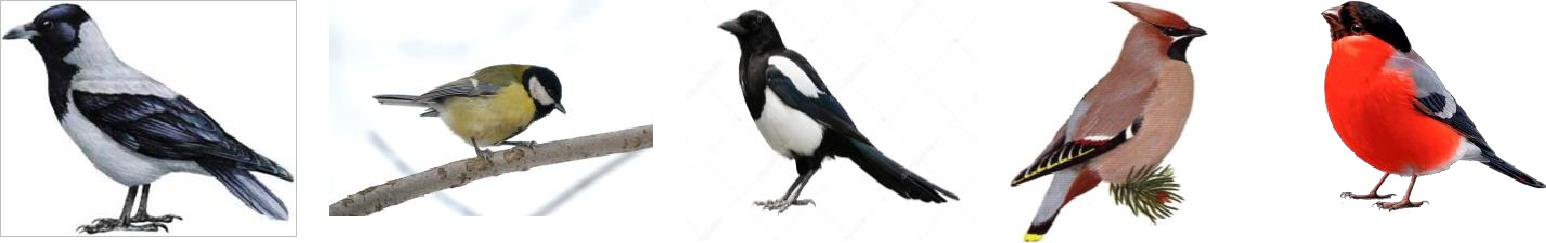 Критерии проверкигородского тура олимпиады младших школьников по окружающему миру (3класс) 2018-2019 учебный годШИФРГородской тур олимпиады младшихшкольников по окружающему миру (3класс)2018-2019 учебный годПримеры животныхподкрадываютсяпреследуют добычуИмеют специальную окраску1.Россия – самая большая страна.  2. Она занимает третью часть гигантского континента Евразия.  3. Водные границы нашей страны проходят по Тихому и Северному Ледовитому океанам, Балтийскому и Чёрному морям.  4.На территории нашей страны расположены крупные  равнины: Восточно-Европейская и Западно- Сибирская.  5.Возвышаются горы: Уральские, Алтайские, Саяны и другие.                   6. Уральские горы  условно делят Россию на две части: Европейскую и Азиатскую.     7. Самые высокие вершины находятся на Кавказе.  8. Так высота  Эльбруса – 5642 метров.А. Название страныБ. Занимаемая территорияВ. Водные границыГ. ГорыД. РавниныА)Б)В)Г)Д)№заданияПравильный ответПравильный ответПравильный ответПравильный ответПравильный ответПравильный ответПравильный ответПравильный ответПравильный ответПравильный ответПравильный ответПравильный ответПравильный ответПравильный ответПравильный ответПравильный ответПравильный ответПравильный ответМаксимальныйбалл заправильный иполный ответ собоснованием№заданияПравильный ответПравильный ответПравильный ответПравильный ответПравильный ответПравильный ответПравильный ответПравильный ответПравильный ответПравильный ответПравильный ответПравильный ответПравильный ответПравильный ответПравильный ответПравильный ответПравильный ответПравильный ответМаксимальныйбалл заправильный иполный ответ собоснованием№заданияПравильный ответПравильный ответПравильный ответПравильный ответПравильный ответПравильный ответПравильный ответПравильный ответПравильный ответПравильный ответПравильный ответПравильный ответПравильный ответПравильный ответПравильный ответПравильный ответПравильный ответПравильный ответМаксимальныйбалл заправильный иполный ответ собоснованием№заданияПравильный ответПравильный ответПравильный ответПравильный ответПравильный ответПравильный ответПравильный ответПравильный ответПравильный ответПравильный ответПравильный ответПравильный ответПравильный ответПравильный ответПравильный ответПравильный ответПравильный ответПравильный ответМаксимальныйбалл заправильный иполный ответ собоснованием№заданияПравильный ответПравильный ответПравильный ответПравильный ответПравильный ответПравильный ответПравильный ответПравильный ответПравильный ответПравильный ответПравильный ответПравильный ответПравильный ответПравильный ответПравильный ответПравильный ответПравильный ответПравильный ответМаксимальныйбалл заправильный иполный ответ собоснованием№заданияПравильный ответПравильный ответПравильный ответПравильный ответПравильный ответПравильный ответПравильный ответПравильный ответПравильный ответПравильный ответПравильный ответПравильный ответПравильный ответПравильный ответПравильный ответПравильный ответПравильный ответПравильный ответМаксимальныйбалл заправильный иполный ответ собоснованием1 часть1 часть1 часть1 часть1 часть1 часть1.Б) один месяц	В) одна неделя    Г) один годБ) один месяц	В) одна неделя    Г) один годБ) один месяц	В) одна неделя    Г) один годБ) один месяц	В) одна неделя    Г) один годБ) один месяц	В) одна неделя    Г) один годБ) один месяц	В) одна неделя    Г) один годБ) один месяц	В) одна неделя    Г) один годБ) один месяц	В) одна неделя    Г) один годБ) один месяц	В) одна неделя    Г) один годБ) один месяц	В) одна неделя    Г) один годБ) один месяц	В) одна неделя    Г) один годБ) один месяц	В) одна неделя    Г) один годБ) один месяц	В) одна неделя    Г) один годБ) один месяц	В) одна неделя    Г) один годБ) один месяц	В) одна неделя    Г) один годБ) один месяц	В) одна неделя    Г) один год1 балл2.В) почваВ) почваВ) почваВ) почваВ) почваВ) почваВ) почваВ) почваВ) почваВ) почваВ) почваВ) почваВ) почваВ) почваВ) почваВ) почваВ) почваВ) почва1 балл1 балл3.В) лишайник     В) лишайник     В) лишайник     В) лишайник     В) лишайник     В) лишайник     В) лишайник     В) лишайник     1 балл4.В) клещаВ) клещаВ) клещаВ) клещаВ) клещаВ) клещаВ) клещаВ) клеща1 балл5.Г) имеет ярусное строениеГ) имеет ярусное строениеГ) имеет ярусное строениеГ) имеет ярусное строениеГ) имеет ярусное строениеГ) имеет ярусное строениеГ) имеет ярусное строениеГ) имеет ярусное строение1 балл6.Б) самостоятельная  часть природыБ) самостоятельная  часть природыБ) самостоятельная  часть природыБ) самостоятельная  часть природыБ) самостоятельная  часть природыБ) самостоятельная  часть природыБ) самостоятельная  часть природыБ) самостоятельная  часть природы1 балл7.В) постановкой опытаВ) постановкой опытаВ) постановкой опытаВ) постановкой опытаВ) постановкой опытаВ) постановкой опытаВ) постановкой опытаВ) постановкой опыта1 балл8.А) масло сливочное, орехи, сметанаА) масло сливочное, орехи, сметанаА) масло сливочное, орехи, сметанаА) масло сливочное, орехи, сметанаА) масло сливочное, орехи, сметанаА) масло сливочное, орехи, сметанаА) масло сливочное, орехи, сметанаА) масло сливочное, орехи, сметанаА) масло сливочное, орехи, сметанаА) масло сливочное, орехи, сметанаА) масло сливочное, орехи, сметанаА) масло сливочное, орехи, сметанаА) масло сливочное, орехи, сметанаА) масло сливочное, орехи, сметанаА) масло сливочное, орехи, сметанаА) масло сливочное, орехи, сметанаА) масло сливочное, орехи, сметанаА) масло сливочное, орехи, сметана1 балл9.Б) фарфоровая кружка    Б) фарфоровая кружка    Б) фарфоровая кружка    Б) фарфоровая кружка    Б) фарфоровая кружка    Б) фарфоровая кружка    Б) фарфоровая кружка    Б) фарфоровая кружка    1 балл10. А) В. Терешкова        А) В. Терешкова        А) В. Терешкова        А) В. Терешкова        А) В. Терешкова        А) В. Терешкова        А) В. Терешкова        А) В. Терешкова       1 балл10 балловЧасть 2Часть 2Часть 2Часть 2Часть 2Часть 2Часть 2Часть 2Часть 2Часть 2Часть 2Часть 2Часть 2Часть 2Часть 2Часть 2Часть 2Часть 2Часть 2Часть 2Часть 211.Будильник- петухФонтан- китЛистоедка-гусеницаКлешня- рак, крабДарюхвостка-ящерицаБудильник- петухФонтан- китЛистоедка-гусеницаКлешня- рак, крабДарюхвостка-ящерицаБудильник- петухФонтан- китЛистоедка-гусеницаКлешня- рак, крабДарюхвостка-ящерицаБудильник- петухФонтан- китЛистоедка-гусеницаКлешня- рак, крабДарюхвостка-ящерицаБудильник- петухФонтан- китЛистоедка-гусеницаКлешня- рак, крабДарюхвостка-ящерицаБудильник- петухФонтан- китЛистоедка-гусеницаКлешня- рак, крабДарюхвостка-ящерицаБудильник- петухФонтан- китЛистоедка-гусеницаКлешня- рак, крабДарюхвостка-ящерицаБудильник- петухФонтан- китЛистоедка-гусеницаКлешня- рак, крабДарюхвостка-ящерицаБудильник- петухФонтан- китЛистоедка-гусеницаКлешня- рак, крабДарюхвостка-ящерицаБудильник- петухФонтан- китЛистоедка-гусеницаКлешня- рак, крабДарюхвостка-ящерицаБудильник- петухФонтан- китЛистоедка-гусеницаКлешня- рак, крабДарюхвостка-ящерицаБудильник- петухФонтан- китЛистоедка-гусеницаКлешня- рак, крабДарюхвостка-ящерицаБудильник- петухФонтан- китЛистоедка-гусеницаКлешня- рак, крабДарюхвостка-ящерицаБудильник- петухФонтан- китЛистоедка-гусеницаКлешня- рак, крабДарюхвостка-ящерицаБудильник- петухФонтан- китЛистоедка-гусеницаКлешня- рак, крабДарюхвостка-ящерицаБудильник- петухФонтан- китЛистоедка-гусеницаКлешня- рак, крабДарюхвостка-ящерицаБудильник- петухФонтан- китЛистоедка-гусеницаКлешня- рак, крабДарюхвостка-ящерицаБудильник- петухФонтан- китЛистоедка-гусеницаКлешня- рак, крабДарюхвостка-ящерица5 балловБудильник- петухФонтан- китЛистоедка-гусеницаКлешня- рак, крабДарюхвостка-ящерицаБудильник- петухФонтан- китЛистоедка-гусеницаКлешня- рак, крабДарюхвостка-ящерицаБудильник- петухФонтан- китЛистоедка-гусеницаКлешня- рак, крабДарюхвостка-ящерицаБудильник- петухФонтан- китЛистоедка-гусеницаКлешня- рак, крабДарюхвостка-ящерицаБудильник- петухФонтан- китЛистоедка-гусеницаКлешня- рак, крабДарюхвостка-ящерицаБудильник- петухФонтан- китЛистоедка-гусеницаКлешня- рак, крабДарюхвостка-ящерицаБудильник- петухФонтан- китЛистоедка-гусеницаКлешня- рак, крабДарюхвостка-ящерицаБудильник- петухФонтан- китЛистоедка-гусеницаКлешня- рак, крабДарюхвостка-ящерицаБудильник- петухФонтан- китЛистоедка-гусеницаКлешня- рак, крабДарюхвостка-ящерицаБудильник- петухФонтан- китЛистоедка-гусеницаКлешня- рак, крабДарюхвостка-ящерицаБудильник- петухФонтан- китЛистоедка-гусеницаКлешня- рак, крабДарюхвостка-ящерицаБудильник- петухФонтан- китЛистоедка-гусеницаКлешня- рак, крабДарюхвостка-ящерицаБудильник- петухФонтан- китЛистоедка-гусеницаКлешня- рак, крабДарюхвостка-ящерицаБудильник- петухФонтан- китЛистоедка-гусеницаКлешня- рак, крабДарюхвостка-ящерицаБудильник- петухФонтан- китЛистоедка-гусеницаКлешня- рак, крабДарюхвостка-ящерицаБудильник- петухФонтан- китЛистоедка-гусеницаКлешня- рак, крабДарюхвостка-ящерицаБудильник- петухФонтан- китЛистоедка-гусеницаКлешня- рак, крабДарюхвостка-ящерицаБудильник- петухФонтан- китЛистоедка-гусеницаКлешня- рак, крабДарюхвостка-ящерица12.3 балла13.План: План: План: План: План: План: План: План: План: План: План: План: План: План: План: План: План: План: 7 баллов, За неправильно выбранные буквы в Г минус по 1 баллуПлан: План: План: План: План: План: План: План: План: План: План: План: План: План: План: План: План: План: 7 баллов, За неправильно выбранные буквы в Г минус по 1 баллу7 баллов, За неправильно выбранные буквы в Г минус по 1 баллу14. 4- А) Полёт Ю.А. Гагарина 3- Б) Начало Великой Отечественной  войны 1- В) Появление первой книги на Руси 2- Г) Правление Императора Петра 1 4- А) Полёт Ю.А. Гагарина 3- Б) Начало Великой Отечественной  войны 1- В) Появление первой книги на Руси 2- Г) Правление Императора Петра 1 4- А) Полёт Ю.А. Гагарина 3- Б) Начало Великой Отечественной  войны 1- В) Появление первой книги на Руси 2- Г) Правление Императора Петра 1 4- А) Полёт Ю.А. Гагарина 3- Б) Начало Великой Отечественной  войны 1- В) Появление первой книги на Руси 2- Г) Правление Императора Петра 1 4- А) Полёт Ю.А. Гагарина 3- Б) Начало Великой Отечественной  войны 1- В) Появление первой книги на Руси 2- Г) Правление Императора Петра 1 4- А) Полёт Ю.А. Гагарина 3- Б) Начало Великой Отечественной  войны 1- В) Появление первой книги на Руси 2- Г) Правление Императора Петра 1 4- А) Полёт Ю.А. Гагарина 3- Б) Начало Великой Отечественной  войны 1- В) Появление первой книги на Руси 2- Г) Правление Императора Петра 1 4- А) Полёт Ю.А. Гагарина 3- Б) Начало Великой Отечественной  войны 1- В) Появление первой книги на Руси 2- Г) Правление Императора Петра 1 4- А) Полёт Ю.А. Гагарина 3- Б) Начало Великой Отечественной  войны 1- В) Появление первой книги на Руси 2- Г) Правление Императора Петра 1 4- А) Полёт Ю.А. Гагарина 3- Б) Начало Великой Отечественной  войны 1- В) Появление первой книги на Руси 2- Г) Правление Императора Петра 1 4- А) Полёт Ю.А. Гагарина 3- Б) Начало Великой Отечественной  войны 1- В) Появление первой книги на Руси 2- Г) Правление Императора Петра 1 4- А) Полёт Ю.А. Гагарина 3- Б) Начало Великой Отечественной  войны 1- В) Появление первой книги на Руси 2- Г) Правление Императора Петра 1 4- А) Полёт Ю.А. Гагарина 3- Б) Начало Великой Отечественной  войны 1- В) Появление первой книги на Руси 2- Г) Правление Императора Петра 1 4- А) Полёт Ю.А. Гагарина 3- Б) Начало Великой Отечественной  войны 1- В) Появление первой книги на Руси 2- Г) Правление Императора Петра 1 4- А) Полёт Ю.А. Гагарина 3- Б) Начало Великой Отечественной  войны 1- В) Появление первой книги на Руси 2- Г) Правление Императора Петра 1 4- А) Полёт Ю.А. Гагарина 3- Б) Начало Великой Отечественной  войны 1- В) Появление первой книги на Руси 2- Г) Правление Императора Петра 1 4- А) Полёт Ю.А. Гагарина 3- Б) Начало Великой Отечественной  войны 1- В) Появление первой книги на Руси 2- Г) Правление Императора Петра 1 4- А) Полёт Ю.А. Гагарина 3- Б) Начало Великой Отечественной  войны 1- В) Появление первой книги на Руси 2- Г) Правление Императора Петра 14 балла 4- А) Полёт Ю.А. Гагарина 3- Б) Начало Великой Отечественной  войны 1- В) Появление первой книги на Руси 2- Г) Правление Императора Петра 1 4- А) Полёт Ю.А. Гагарина 3- Б) Начало Великой Отечественной  войны 1- В) Появление первой книги на Руси 2- Г) Правление Императора Петра 1 4- А) Полёт Ю.А. Гагарина 3- Б) Начало Великой Отечественной  войны 1- В) Появление первой книги на Руси 2- Г) Правление Императора Петра 1 4- А) Полёт Ю.А. Гагарина 3- Б) Начало Великой Отечественной  войны 1- В) Появление первой книги на Руси 2- Г) Правление Императора Петра 1 4- А) Полёт Ю.А. Гагарина 3- Б) Начало Великой Отечественной  войны 1- В) Появление первой книги на Руси 2- Г) Правление Императора Петра 1 4- А) Полёт Ю.А. Гагарина 3- Б) Начало Великой Отечественной  войны 1- В) Появление первой книги на Руси 2- Г) Правление Императора Петра 1 4- А) Полёт Ю.А. Гагарина 3- Б) Начало Великой Отечественной  войны 1- В) Появление первой книги на Руси 2- Г) Правление Императора Петра 1 4- А) Полёт Ю.А. Гагарина 3- Б) Начало Великой Отечественной  войны 1- В) Появление первой книги на Руси 2- Г) Правление Императора Петра 1 4- А) Полёт Ю.А. Гагарина 3- Б) Начало Великой Отечественной  войны 1- В) Появление первой книги на Руси 2- Г) Правление Императора Петра 1 4- А) Полёт Ю.А. Гагарина 3- Б) Начало Великой Отечественной  войны 1- В) Появление первой книги на Руси 2- Г) Правление Императора Петра 1 4- А) Полёт Ю.А. Гагарина 3- Б) Начало Великой Отечественной  войны 1- В) Появление первой книги на Руси 2- Г) Правление Императора Петра 1 4- А) Полёт Ю.А. Гагарина 3- Б) Начало Великой Отечественной  войны 1- В) Появление первой книги на Руси 2- Г) Правление Императора Петра 1 4- А) Полёт Ю.А. Гагарина 3- Б) Начало Великой Отечественной  войны 1- В) Появление первой книги на Руси 2- Г) Правление Императора Петра 1 4- А) Полёт Ю.А. Гагарина 3- Б) Начало Великой Отечественной  войны 1- В) Появление первой книги на Руси 2- Г) Правление Императора Петра 1 4- А) Полёт Ю.А. Гагарина 3- Б) Начало Великой Отечественной  войны 1- В) Появление первой книги на Руси 2- Г) Правление Императора Петра 1 4- А) Полёт Ю.А. Гагарина 3- Б) Начало Великой Отечественной  войны 1- В) Появление первой книги на Руси 2- Г) Правление Императора Петра 1 4- А) Полёт Ю.А. Гагарина 3- Б) Начало Великой Отечественной  войны 1- В) Появление первой книги на Руси 2- Г) Правление Императора Петра 1 4- А) Полёт Ю.А. Гагарина 3- Б) Начало Великой Отечественной  войны 1- В) Появление первой книги на Руси 2- Г) Правление Императора Петра 115.1._ чрезмерный сбор цветущих растений2.__шум, пугающий животных3.__вытаптывание молодых растений4. __загрязнение леса бытовыми отходами1._ чрезмерный сбор цветущих растений2.__шум, пугающий животных3.__вытаптывание молодых растений4. __загрязнение леса бытовыми отходами1._ чрезмерный сбор цветущих растений2.__шум, пугающий животных3.__вытаптывание молодых растений4. __загрязнение леса бытовыми отходами1._ чрезмерный сбор цветущих растений2.__шум, пугающий животных3.__вытаптывание молодых растений4. __загрязнение леса бытовыми отходами1._ чрезмерный сбор цветущих растений2.__шум, пугающий животных3.__вытаптывание молодых растений4. __загрязнение леса бытовыми отходами1._ чрезмерный сбор цветущих растений2.__шум, пугающий животных3.__вытаптывание молодых растений4. __загрязнение леса бытовыми отходами1._ чрезмерный сбор цветущих растений2.__шум, пугающий животных3.__вытаптывание молодых растений4. __загрязнение леса бытовыми отходами1._ чрезмерный сбор цветущих растений2.__шум, пугающий животных3.__вытаптывание молодых растений4. __загрязнение леса бытовыми отходами1._ чрезмерный сбор цветущих растений2.__шум, пугающий животных3.__вытаптывание молодых растений4. __загрязнение леса бытовыми отходами1._ чрезмерный сбор цветущих растений2.__шум, пугающий животных3.__вытаптывание молодых растений4. __загрязнение леса бытовыми отходами1._ чрезмерный сбор цветущих растений2.__шум, пугающий животных3.__вытаптывание молодых растений4. __загрязнение леса бытовыми отходами1._ чрезмерный сбор цветущих растений2.__шум, пугающий животных3.__вытаптывание молодых растений4. __загрязнение леса бытовыми отходами1._ чрезмерный сбор цветущих растений2.__шум, пугающий животных3.__вытаптывание молодых растений4. __загрязнение леса бытовыми отходами1._ чрезмерный сбор цветущих растений2.__шум, пугающий животных3.__вытаптывание молодых растений4. __загрязнение леса бытовыми отходами1._ чрезмерный сбор цветущих растений2.__шум, пугающий животных3.__вытаптывание молодых растений4. __загрязнение леса бытовыми отходами1._ чрезмерный сбор цветущих растений2.__шум, пугающий животных3.__вытаптывание молодых растений4. __загрязнение леса бытовыми отходами1._ чрезмерный сбор цветущих растений2.__шум, пугающий животных3.__вытаптывание молодых растений4. __загрязнение леса бытовыми отходами1._ чрезмерный сбор цветущих растений2.__шум, пугающий животных3.__вытаптывание молодых растений4. __загрязнение леса бытовыми отходами4 балла1._ чрезмерный сбор цветущих растений2.__шум, пугающий животных3.__вытаптывание молодых растений4. __загрязнение леса бытовыми отходами1._ чрезмерный сбор цветущих растений2.__шум, пугающий животных3.__вытаптывание молодых растений4. __загрязнение леса бытовыми отходами1._ чрезмерный сбор цветущих растений2.__шум, пугающий животных3.__вытаптывание молодых растений4. __загрязнение леса бытовыми отходами1._ чрезмерный сбор цветущих растений2.__шум, пугающий животных3.__вытаптывание молодых растений4. __загрязнение леса бытовыми отходами1._ чрезмерный сбор цветущих растений2.__шум, пугающий животных3.__вытаптывание молодых растений4. __загрязнение леса бытовыми отходами1._ чрезмерный сбор цветущих растений2.__шум, пугающий животных3.__вытаптывание молодых растений4. __загрязнение леса бытовыми отходами1._ чрезмерный сбор цветущих растений2.__шум, пугающий животных3.__вытаптывание молодых растений4. __загрязнение леса бытовыми отходами1._ чрезмерный сбор цветущих растений2.__шум, пугающий животных3.__вытаптывание молодых растений4. __загрязнение леса бытовыми отходами1._ чрезмерный сбор цветущих растений2.__шум, пугающий животных3.__вытаптывание молодых растений4. __загрязнение леса бытовыми отходами1._ чрезмерный сбор цветущих растений2.__шум, пугающий животных3.__вытаптывание молодых растений4. __загрязнение леса бытовыми отходами1._ чрезмерный сбор цветущих растений2.__шум, пугающий животных3.__вытаптывание молодых растений4. __загрязнение леса бытовыми отходами1._ чрезмерный сбор цветущих растений2.__шум, пугающий животных3.__вытаптывание молодых растений4. __загрязнение леса бытовыми отходами1._ чрезмерный сбор цветущих растений2.__шум, пугающий животных3.__вытаптывание молодых растений4. __загрязнение леса бытовыми отходами1._ чрезмерный сбор цветущих растений2.__шум, пугающий животных3.__вытаптывание молодых растений4. __загрязнение леса бытовыми отходами1._ чрезмерный сбор цветущих растений2.__шум, пугающий животных3.__вытаптывание молодых растений4. __загрязнение леса бытовыми отходами1._ чрезмерный сбор цветущих растений2.__шум, пугающий животных3.__вытаптывание молодых растений4. __загрязнение леса бытовыми отходами1._ чрезмерный сбор цветущих растений2.__шум, пугающий животных3.__вытаптывание молодых растений4. __загрязнение леса бытовыми отходами1._ чрезмерный сбор цветущих растений2.__шум, пугающий животных3.__вытаптывание молодых растений4. __загрязнение леса бытовыми отходами23 баллаЧасть IIIЧасть IIIЧасть IIIЧасть IIIЧасть IIIЧасть IIIЧасть IIIЧасть IIIЧасть IIIЧасть IIIЧасть IIIЧасть IIIЧасть IIIЧасть IIIЧасть IIIЧасть IIIЧасть IIIЧасть III16.ББББББББББББББББББ1 балл17.озеро Чебаркульозеро Чебаркульозеро Чебаркульозеро Чебаркульозеро Чебаркульозеро Чебаркульозеро Чебаркульозеро Чебаркульозеро Чебаркульозеро Чебаркульозеро Чебаркульозеро Чебаркульозеро Чебаркульозеро Чебаркульозеро Чебаркульозеро Чебаркульозеро Чебаркульозеро Чебаркуль1 балл    18.Ворона, синица, сорока, свиристель, снегирь.  НЕТ.	Ворона, синица, сорока, свиристель, снегирь.  НЕТ.	Ворона, синица, сорока, свиристель, снегирь.  НЕТ.	Ворона, синица, сорока, свиристель, снегирь.  НЕТ.	Ворона, синица, сорока, свиристель, снегирь.  НЕТ.	Ворона, синица, сорока, свиристель, снегирь.  НЕТ.	Ворона, синица, сорока, свиристель, снегирь.  НЕТ.	Ворона, синица, сорока, свиристель, снегирь.  НЕТ.	Ворона, синица, сорока, свиристель, снегирь.  НЕТ.	Ворона, синица, сорока, свиристель, снегирь.  НЕТ.	Ворона, синица, сорока, свиристель, снегирь.  НЕТ.	Ворона, синица, сорока, свиристель, снегирь.  НЕТ.	Ворона, синица, сорока, свиристель, снегирь.  НЕТ.	Ворона, синица, сорока, свиристель, снегирь.  НЕТ.	Ворона, синица, сорока, свиристель, снегирь.  НЕТ.	Ворона, синица, сорока, свиристель, снегирь.  НЕТ.	Ворона, синица, сорока, свиристель, снегирь.  НЕТ.	Ворона, синица, сорока, свиристель, снегирь.  НЕТ.	6 баллов 8 балловИТОГОИТОГОИТОГОИТОГОИТОГО41 балл